國立龍潭高中 104學年度 新生始業輔導 電機科介紹日期: 104年8月26日(AM10:10-AM11:00)   地點:電工機械實習工場   主持人:電機科主任  許自強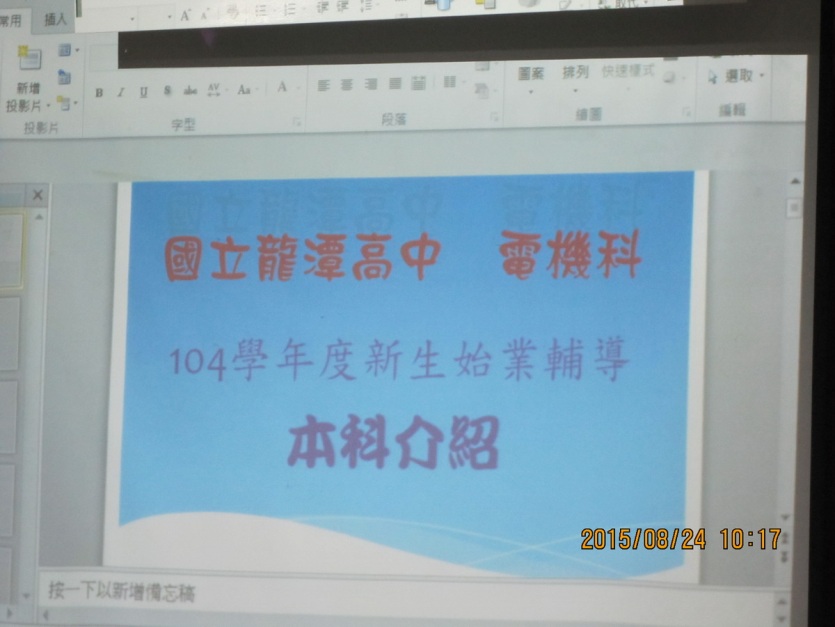 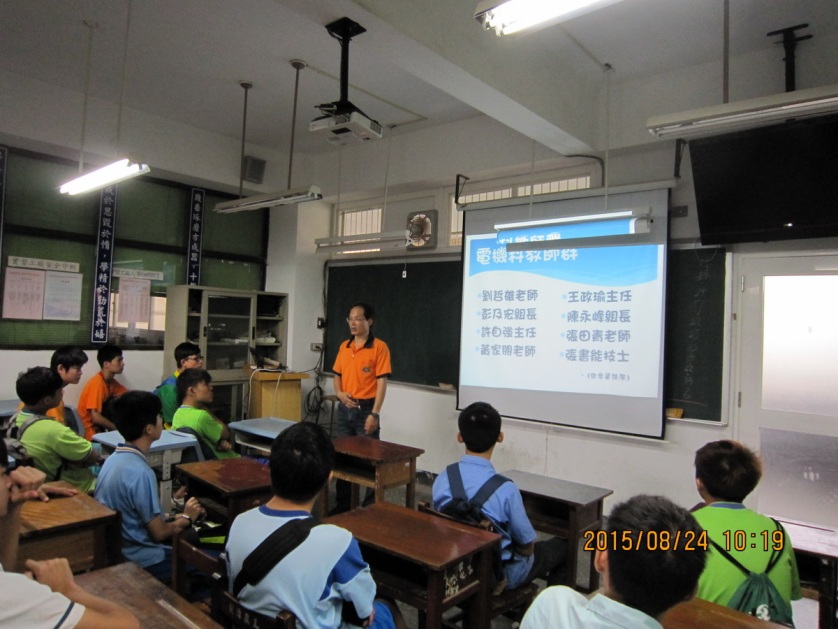 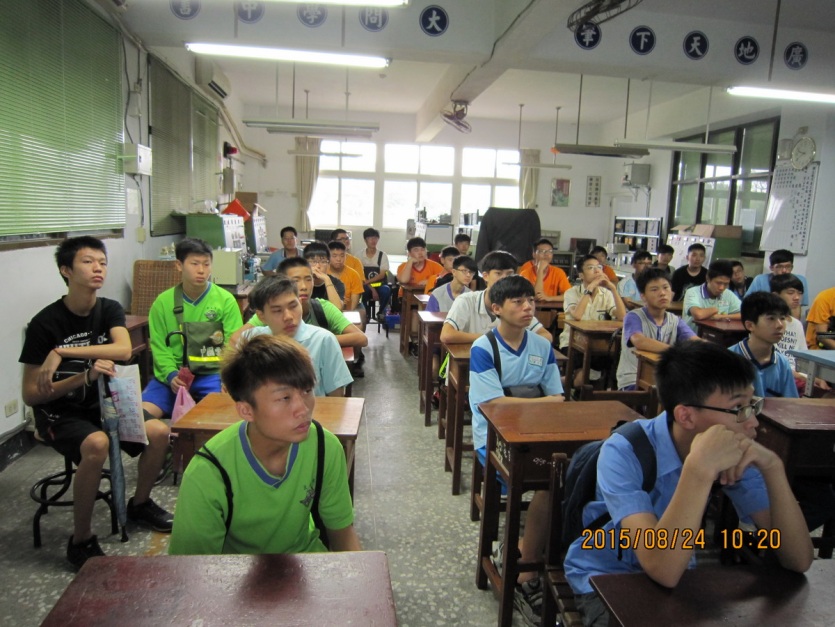 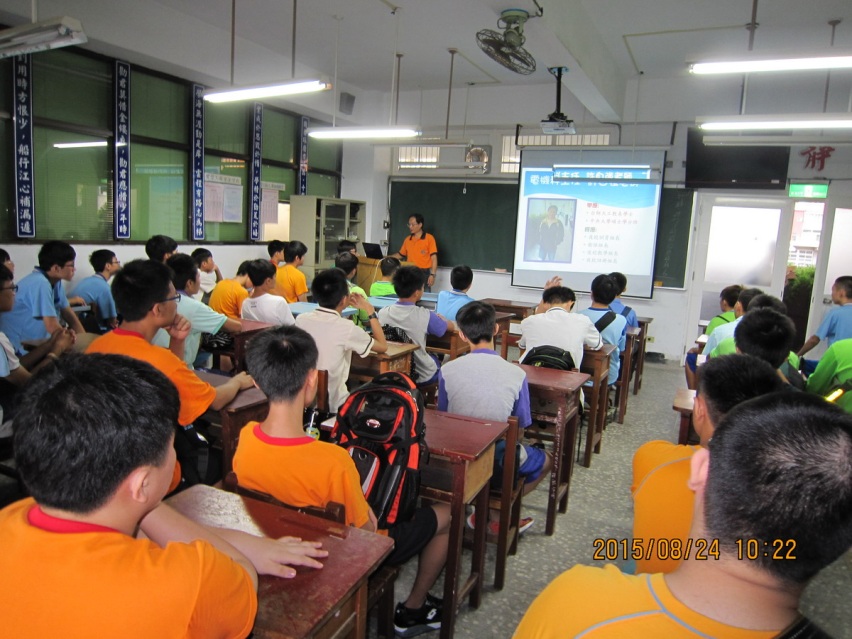 